Privacy Act StatementAuthority:  The collection of this information is authorized under the Coral Reef Conservation Act (P.L. 106-562).Purpose: Stakeholder use information, as related to frequency and areas of use, views on area conditions, and perceptions concerning congestion are needed to determine limits of acceptable change (LAC) in Puerto Rico’s Northeastern Marine Corridor (Northeast Reserves and Culebra Island), which can be used to strengthen conservation of the area’s coral reef and related ecosystems.  NOAA Routine Uses:  NOAA will use this information to gather information from main stakeholders in the Northeast Marine Corridor of Puerto Rico.  Disclosure of this information is permitted under the Privacy Act of 1974 (5 U.S.C. Section 552a) to be shared among NOAA staff for work-related purposes.  Disclosure of this information is also subject to all of the published routine uses as identified in the Privacy Act System of Records Notices COMMERCE/NOAA-6, Fishermen’s Statistical Data and COMMERCE/NOAA-11, Contact Information for Members of the Public Requesting or Providing Information Related to NOAA's Mission.Disclosure:  Furnishing this information is voluntary; however, failure to participate in the survey will result in less information to support the conservation and management goals of the Coral Reef Conservation Program.  OMB Control No.: 0648-xxxx Date of expiration: XX/XX/20XXPublic reporting burden for this collection of information is estimated to average 30 minutes/hours per response, including the time for reviewing instructions, searching existing data sources, gathering and maintaining the data needed, and completing and reviewing the collection of information. Send comments regarding this burden estimate or any other suggestions for reducing this burden to (CHRISTOPHER JEFFREY), NOAA NOS, (1305 East West Highway, Rm #9213, N/SCI-1, Silver Spring, MD 20910 USA).Everything we discuss will be protected. When we complete our interviews and other work, we will write a report that summarizes everything we have learned.  We will not use people’s names in our reports, or write about anything that is sensitive. Notwithstanding any other provisions of the law, no person is required to respond to, nor shall any person be subjected to a penalty for failure to comply with, a collection of information subject to the requirements of the Paperwork Reduction Act, unless that collection of information displays a currently valid OMB Control Number. Name of operation___________________________Name of person interviewed___________________Position of person in operation__________________Address________________________________________________________________________________________________________________Tel_____________________________________Email of operation_________________________What is the principal port of the operation? Please identify the port/marina and city, where applicable. _______________________________Does the operation have a secondary port? 	YES	NOIf YES, what is the secondary port? ___________________If YES, then how many months/year does the operation use this port? _____________monthsIf YES, then which areas are targeted when using the secondary port? __________________________How many years has the operation been in existence? _____yrsHow many years have you worked with this operation?_____yrsHow many years have you worked in this profession?______yrsWhich of the following includes your age?What percentage of your household income is derived from commercial fishing?_______%What percentage of what you catch is consumed at home?__________%Who else in your family fishes with you in your operation or vessel?______________________________________How do you pay your crew members?Shares (types of shares) __________%Fixed pay (per trip/day) $__________Vessel characteristicsNumber of vessels_____________Length of vessels _____ft _____ftVessel hull type ____________________Number of engines_______   hp__________Replacement actual value of vessels  $_____________Replacement actual value of engines $_____________Replacement actual value of electronic equipment $______________Replacement actual value of safety equipment $_______________Fishery equipment (number and replacement actual cost)Fish traps_______; $__________Lobster traps______; $_________Nets________; $_________Vertical longline (cala/fuete)_______; $_______Handlines_________; $_______Dive gear and spearguns; $_________Gear maintenance (annual)Vessels and engines $____________Fishing gear $___________Other costs $_____________What are your main fishing gears?Gear 1____________________Gear 2____________________Gear 3____________________Please provide your best estimate for the trips to fishing areas trip costs, and catches/landings for last year (2018). Also, please refer to the following map for the zones (areas) to provide percentages of trips taken to each area per year. Area 1 – Aguadilla to Rio GrandeArea 2 – Rio Grande to the northeast, north of Fajardo to CulebraArea 3 – Rio Grande to the east, including all shallow platform/shelf waters east and south of CulebraArea 4 – south of Fajardo to Maunabo, including Vieques and other points eastArea 5 – Manuabo to the west to PonceArea 6 – Ponce to the west to Cabo RojoArea 7 – Cabo Rojo to the north to Aguadilla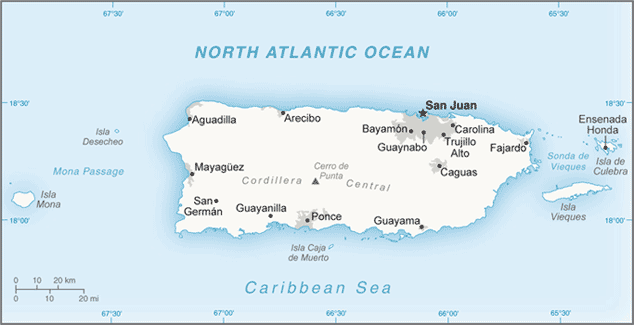 In the table below, please identify the total number of trips you took in 2018. If you took trips in which you used more than one gear type, please list those separately from trips that you took using only one gear or another combination of gear types. Also, please list the top three species you caught with each gear type. Table 1In the table below, please list your typical trip costs. If you took trips in which you used more than one gear type, please list those separately from trips that you took using only one gear or another combination of gear types.  Table 2In the table below, please list up to the top five species you harvested in 2018, including the total pounds for each species. Table 3How do you decide whether and where to take a fishing trip? Please rank the following factors from 1-5, where is the most important and 5 is the least important factor. Factor				Rank (1-5)Weather 			______Fuel price			______Species market price	______Crowding in an area		______Preferred habitat/area	______Number of vessels in the fishing areaWhat is the maximum number of vessels that you can tolerate around your vessel in your fishing area before you change your fishing location?Number of vessels ____________What is the average/usual number of vessels that fish around your vessel in your fishing area?Number of vessels____________Please rate the following in terms of how crowding affects your fishing activities, where 1 is least effect and 5 is most effect.Lower catch		1     2	3     4     5Lower catch rates		1     2	3     4     5Use conflicts		1     2	3     4     5Lack of space/hazards	1     2	3     4     5Habitat damage		1     2	3     4     5What is the optimal number of vessels that should operate around you in your fishing area? ___________number of vesselsPlease rate the following types of users/vessels that may affect your fishing activities, where 1 is the least impact and 5 is the most impact.Recreational fishers 	1     2	3     4     5Commercial fishers		1     2	3     4     5Recreational divers		1     2	3     4     5Commercial divers		1     2	3     4     5Large party boats/cats	1     2	3     4     5Charter boats (6-pack)	1     2	3     4     5Private vessels		1     2	3     4     5Please rate the condition of the following coastal and marine resources, where 1 is excellent and 5 is poor. Fish and fisheries		1     2	3     4     5Lobster			1     2	3     4     5Conch			1     2	3     4     5Coral reefs			1     2	3     4     5Sea grasses			1     2	3     4     5Mangroves			1     2	3     4     5Other rocky bottom		1     2	3     4     5Water quality		1     2	3     4     5Please rate the trends in the following coastal and marine resources compared to how these were when you first started fishing in the area, where 1` is much better and 5 is much worse. Fish and fisheries		1     2	3     4     5Lobster			1     2	3     4     5Conch			1     2	3     4     5Coral reefs			1     2	3     4     5Sea grasses			1     2	3     4     5Mangroves			1     2	3     4     5Other rocky bottom		1     2	3     4     5Water quality		1     2	3     4    	5Which coastal and marine resources have most declined the most in your area of use and why? What are the reasons for the decline? ________________________________________________________________________________________________________________________________________________________________________________________________________________In terms of use total, please state whether the following users/vessels should be decreased, remain the same, or be increased in the areas where you fish.What coastal or marine resources would you identify as indicators that can be tracked such that if changes were to occur to these indicators, changes in management should take place?____________________________________________________________________________________What type of management measures would you prefer to address ongoing resource impacts or to maintain present conditions? Please rate the measures on a scale from 1-5, where is 1 is least preferred, and 5 is most preferred.No use areas			1     2	3     4     5No take areas			1     2	3     4     5Zoned areas, by use			1     2	3     4     5Education and awareness		1     2	3     4     5Enforcement			1     2	3     4     5Limits on total vessel use		1     2	3     4     5Fishing quotas			1     2	3     4     5Please use the following map to identify the following:Current areas of use, by species Historical areas of use, by species Areas of high use, congestion Areas of conflict with other fishers and stakeholder groups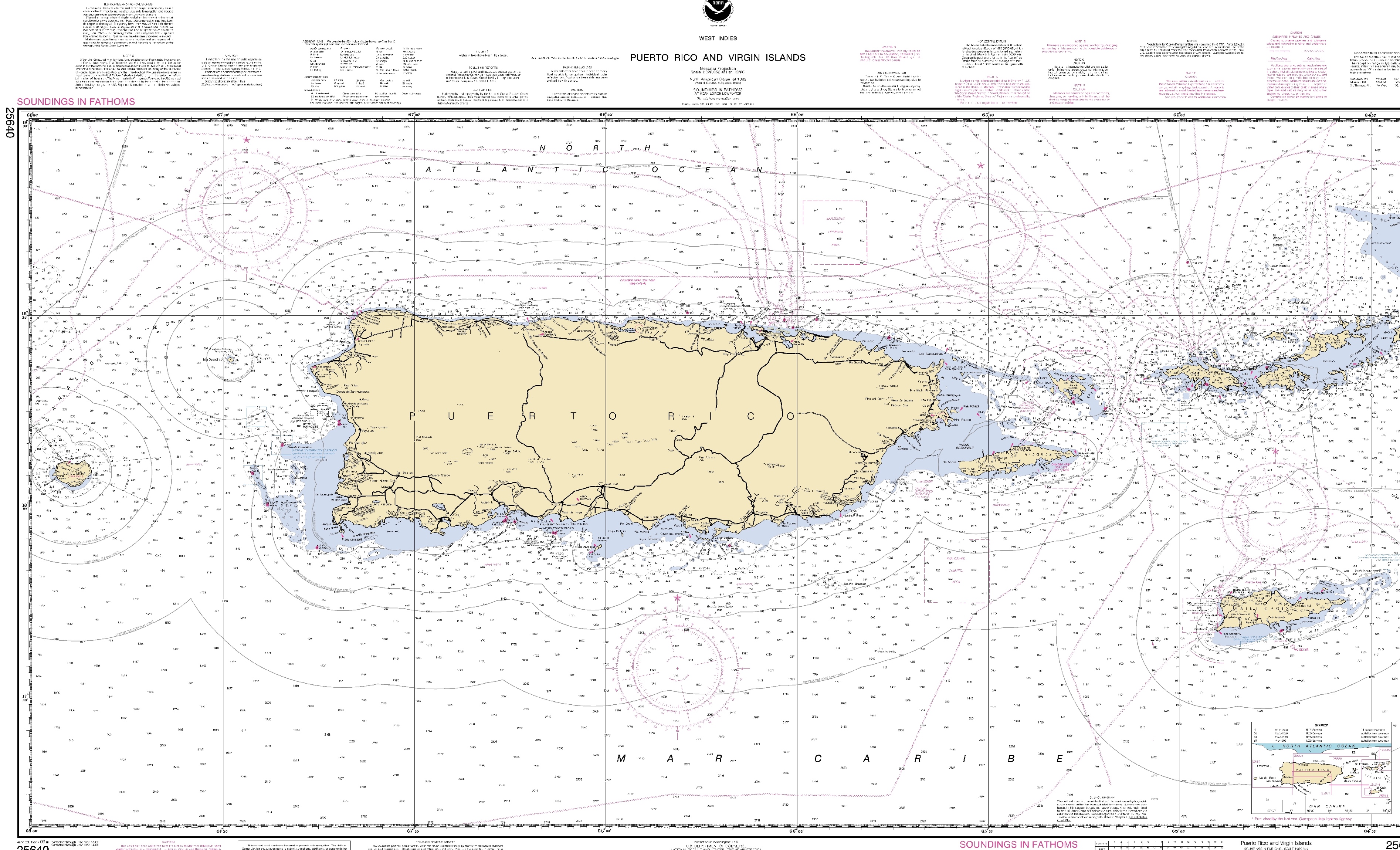 Gear 1Gear 2Gear 3Total trips(2018) 1234567Gear:Gear:Gear:Species:1.2.3.Species:1.2.3.Species:1.2.3.Gear:Gear:Gear:Species:1.2.3.Species:1.2.3.Species:1.2.3.Gear:Gear:Gear:Species:1.2.3.Species:1.2.3.Species:1.2.3.Gear 1Gear 2Gear 3Fuel and oilIceBaitFood and suppliesAir for tanksCrew Gear:Gear:Gear: Gear:Gear:Gear: Gear:Gear:Gear:SpeciesTotal pounds (2018)Species 1: Species 2:Species 3:Species 4:Species 5:GROUPDecreaseSameIncreaseDesired % changeCommercial fishersRecreational fishersPrivate boatersLarge party boats/catsCharter boatsCommercial diversRecreational diversWater taxis